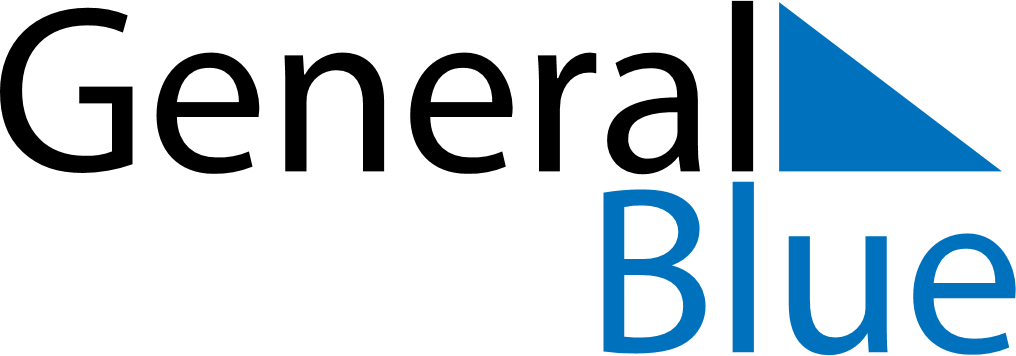 October 2176October 2176October 2176October 2176October 2176SundayMondayTuesdayWednesdayThursdayFridaySaturday12345678910111213141516171819202122232425262728293031